ЧЕРКАСЬКА ОБЛАСНА РАДАГОЛОВАР О З П О Р Я Д Ж Е Н Н Я17.04.2019                                                                                         № 182-рПро внесення змін до складуконкурсної комісіїВідповідно до статті 56 Закону України «Про місцеве самоврядування
в Україні», статті 10 Закону України «Про службу в органах місцевого самоврядування», постанови Кабінету Міністрів України від 15.02.2002 № 169 «Про затвердження Порядку проведення конкурсу на заміщення вакантних посад державних службовців» (із змінами), Порядку проведення конкурсу
на заміщення вакантних посад посадових осіб у виконавчому апараті обласної ради, затвердженого розпорядженням голови обласної ради від 17.08.2012
№ 168-р (зі змінами), у зв’язку з кадровими змінами, що відбулися
у виконавчому апараті обласної ради:1. Внести до складу конкурсної комісії обласної ради для проведення конкурсу на заміщення вакантних посад посадових осіб у виконавчому апараті обласної ради, затвердженого розпорядженням голови обласної ради
від 17.08.2012 № 169-р, зі змінами (далі – Комісія), такі зміни:1) вивести зі складу Комісії ГОМАЗ Валентину Віталіївну, головного спеціаліста юридичного відділу виконавчого апарату обласної ради, секретаря комісії;2) ввести до складу Комісії СТОРЧАК Марину Вячеславівну, головного спеціаліста юридичного відділу виконавчого апарату обласної ради, призначивши її секретарем комісії.2. Контроль за виконанням розпорядження покласти на керівника секретаріату обласної ради Паніщева Б.Є. Перший заступник голови                                                          В. Тарасенко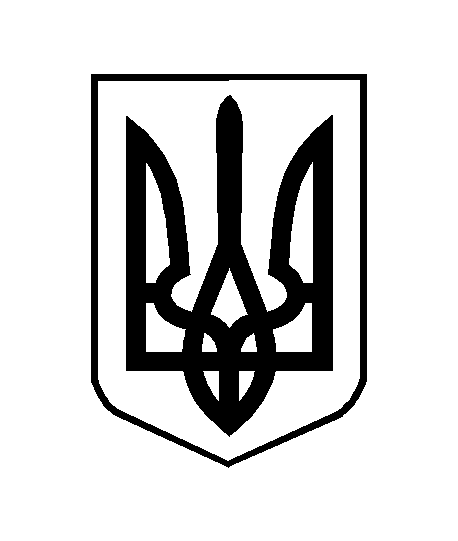 